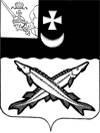 ПРЕДСТАВИТЕЛЬНОЕ СОБРАНИЕБЕЛОЗЕРСКОГО МУНИЦИПАЛЬНОГО РАЙОНАРЕШЕНИЕОт _____________________№ ____О внесении изменений в решение Представительного Собрания районаот 21.10.2008 № 169В соответствии со ст.ст. 11, 27, 50, 51 Водного кодекса Российской Федерации, на основании протеста Вологодской транспортной прокуратуры от 01.03.2022, ст. 18 Устава районаПредставительное Собрание Белозерского муниципального района РЕШИЛО:          1. Внести в Правила использования водных объектов общего пользования, расположенных на территории Белозерского муниципального района, для личных и бытовых нужд, утвержденные решением Представительного Собрания района от 21.10.2008 № 169 (с последующими изменениями и дополнениями) следующие изменения:1.1. В пункте 1.2. слова «, организаций независимо от ведомственной подчиненности, форм собственности, в т.ч. иностранных юридических лиц, расположенных и осуществляющих деятельность на территории Белозерского муниципального района,» исключить.1.2. В пункте 1.6. слова «, юридические лица» исключить.1.3. В пункте 1.8. слова «Юридические и физические лица» заменить словами «Физические лица».1.4. В пункте 2.2. абзацы первый и второй признать утратившими силу.1.5. В пункте 2.4. слова «и охоты», «и охота» исключить.          2. Настоящее решение подлежит опубликованию в районной газете «Белозерье» и размещению на официальном сайте Белозерского муниципального района в информационно-телекоммуникационной сети «Интернет».Глава района: 					                                    Е.В. Шашкин